The City School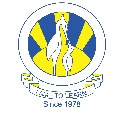 North Nazimabad Boys CampusSecond Monthly Test Session 2019 – 20Class - 11Time: 35 Minutes 			  English Language             			Marks 20Name: ___________________	         Sec: ______	   	  Date: ______________Reading for Meaning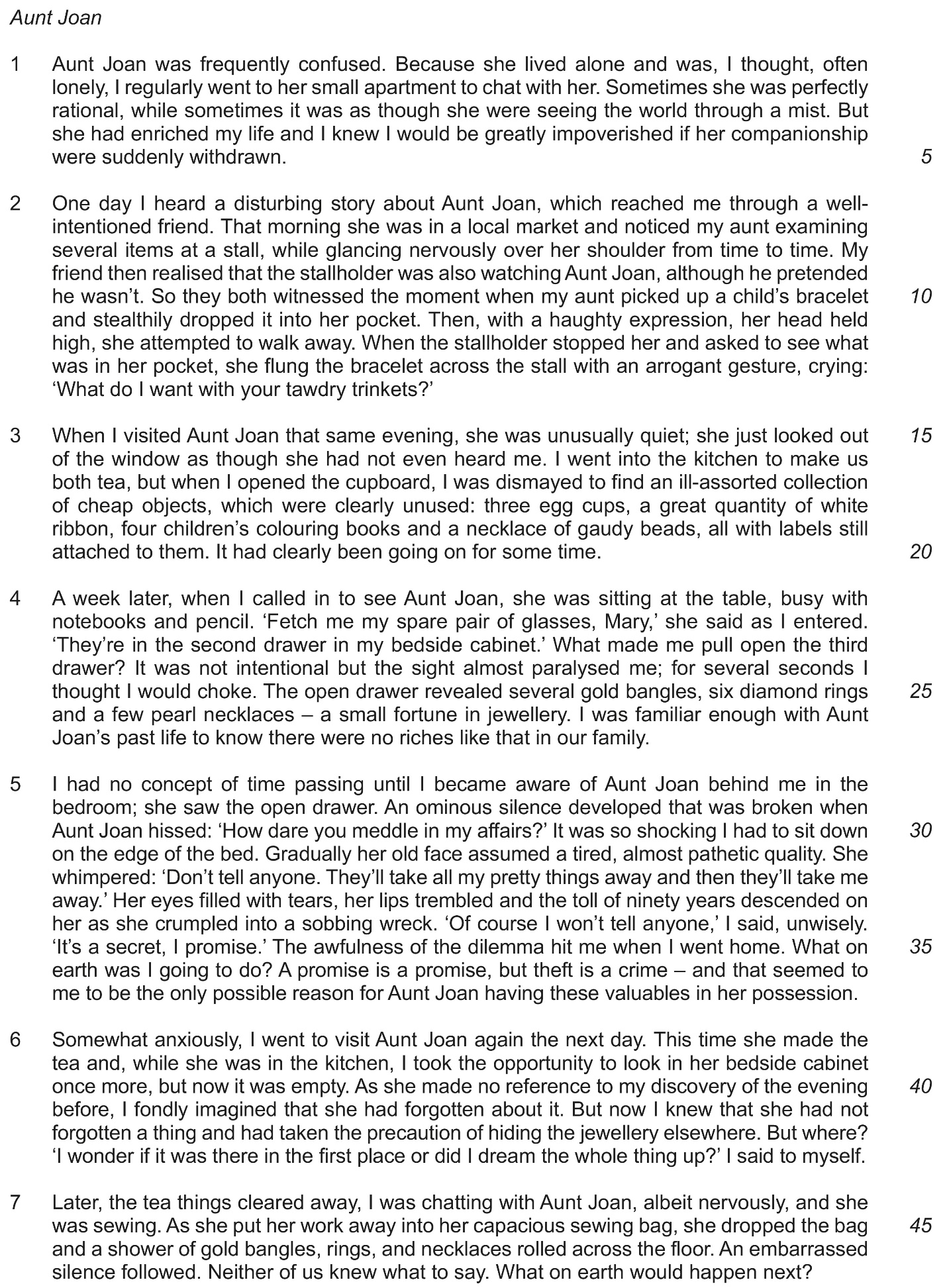 Read Passage, Aunt Joan, in the Insert and answer all the questions below.From paragraph 13 (a) Why did the writer regularly visit Aunt Joan?.............................................................................................................................................      [1](b) In what way does the writer indicate that Aunt Joan was ‘frequently confused’ (line 1)?.............................................................................................................................................      [1]From paragraph 24 (a) What two things did Aunt Joan do which showed that she knew she was doing somethingwrong?(i) ......................................................................................................................................................................................................................................................................................(ii) ................................................................................................................................................................................................................................................................................              [2](b) Aunt Joan attempted to walk away ‘with a haughty expression, her head held high’ (lines 11–12).Give one word used later in the paragraph which continues this idea..............................................................................................................................................      [1]From paragraph 35 (a) Why does the writer think that the objects in the cupboard ‘were clearly unused’ (line 18)?.............................................................................................................................................      [1](b) ‘It had clearly been going on for some time.’ (line 20) What does ‘it’ refer to?.............................................................................................................................................      [1]From paragraph 46 (a) What mistake did the writer make when Aunt Joan asked her to fetch her spare pair ofglasses?.............................................................................................................................................      [1](b) ‘It was not intentional but the sight almost paralysed me; for several seconds I thought I would choke.’ (lines 24–25) Describe in your own words the writer’s reaction to what she saw in the drawer....................................................................................................................................................................................................................................................................................................................................................................................................................................................      [2]From paragraph 57 (a) Why did Aunt Joan go into the bedroom?.............................................................................................................................................      [1](b) ‘Aunt Joan hissed’ (line 30). What emotion do you think she was feeling?.............................................................................................................................................      [1](c) ‘A promise is a promise, but theft is a crime’ (line 36). Explain in your own words why thewriter thought she had a ‘dilemma’....................................................................................................................................................................................................................................................................................................................................................................................................................................................       [2]From paragraph 68 The writer looked in Aunt Joan’s ‘bedside cabinet once more, but now it was empty’ (lines 39–40).(i) What was she looking for?................................................................................................................................................................................................................................................................................    	       [1](ii) Why was the drawer empty?................................................................................................................................................................................................................................................................................	       [1]9 From paragraphs 1–7For each of the words below, circle the letter (A, B, C or D) which has the same meaning that the word has in the passage.(a) enriched (line 4)A helped 	B financed 	C improved 	D developed 	[1](b) fortune (line 26)A luxury 	B wealth 	C value 	D luck 		[1](c) ominous (line 29)A strange 	B threatening 	C serious 	D deep 	[1](d) fondly (line 41)A kindly 	B affectionately C proudly 	D foolishly 	[1](e) capacious (line 45)A large 	B extended 	C wide 	D comfortable	[1]10 Re-read paragraphs 5 and 6, which contain sentences telling us (a) what Joan said and (b) what the writer said.Give:the meaning of each sentence as it is used in the passagethe effect of each sentence as it is used in the passage.(a) ‘“They’ll take all my pretty things away and then they’ll take me away.”’ (lines 32–33)Meaning .......................................................................................................................................................................................................................................................................................Effect ......................................................................................................................................................................................................................................................................................       [2](b) ‘“I wonder if it was there in the first place or did I dream the whole thing up?” I said to myself.’ (line 43)Meaning ........................................................................................................................................................................................................................................................................................Effect .......................................................................................................................................................................................................................................................................................       [2]